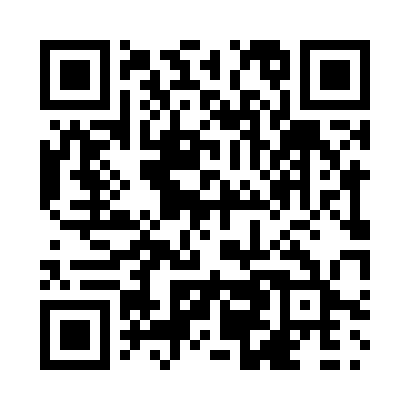 Prayer times for Tuxford, Saskatchewan, CanadaWed 1 May 2024 - Fri 31 May 2024High Latitude Method: Angle Based RulePrayer Calculation Method: Islamic Society of North AmericaAsar Calculation Method: HanafiPrayer times provided by https://www.salahtimes.comDateDayFajrSunriseDhuhrAsrMaghribIsha1Wed3:435:3612:596:068:2410:172Thu3:405:3412:596:078:2510:203Fri3:385:3212:596:088:2710:224Sat3:355:3012:596:098:2910:255Sun3:325:2912:596:108:3010:276Mon3:305:2712:596:118:3210:307Tue3:275:2512:596:128:3310:328Wed3:245:2412:596:128:3510:359Thu3:215:2212:596:138:3610:3810Fri3:195:2112:596:148:3810:4011Sat3:165:1912:596:158:3910:4312Sun3:135:1712:596:168:4110:4513Mon3:115:1612:596:178:4210:4814Tue3:085:1512:596:188:4410:5115Wed3:065:1312:596:198:4510:5216Thu3:055:1212:596:198:4610:5317Fri3:055:1012:596:208:4810:5318Sat3:045:0912:596:218:4910:5419Sun3:045:0812:596:228:5110:5520Mon3:035:0712:596:238:5210:5621Tue3:025:0512:596:238:5310:5622Wed3:025:0412:596:248:5510:5723Thu3:015:0312:596:258:5610:5824Fri3:015:0212:596:268:5710:5825Sat3:005:0112:596:268:5810:5926Sun3:005:0012:596:279:0011:0027Mon2:594:591:006:289:0111:0028Tue2:594:581:006:299:0211:0129Wed2:594:571:006:299:0311:0230Thu2:584:561:006:309:0411:0231Fri2:584:561:006:319:0511:03